台北市化工原料商業同業公會   函受文者：全體會員發文日期：中華民國112年2月1日
發文字號：（112）北市化工德字第008號      檢轉 臺北市政府衛生局-函。主旨：有關本年度(112年)食品藥物業者登錄資料確認一事，應於112年12月      31日前完成登錄資料年度確認及電子郵件驗證，以符合食品安全衛生      管理法相關規定。說明：依據食品安全衛生管理法第8條第3項暨食品業者登陸辦法第3條第1項、第7條第2項規定辦理。相關說明請詳附件。                             理事長 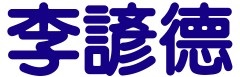 